Parcours n°5Port Joinville – l’Herbaudière Lundi 4 juillet 2022Longueur du parcours : environ 21 NM   Marée       Coefficient: 62	  BM : 14h47      	PM : 8h32 / 20h46Zone de départ dans un rayon de 1NM d’un point situé à environ 1,6 NM au 40° de la sortie du port Eventuellement bouée de dégagement cylindrique jaune à contournerMarque 1 : Cardinale sud « l’Aigle » à contourner en laissant sur bâbord.Marque 2 : Cardinale ouest « Réaumur » à contourner en laissant sur tribordMarque 3 : Cardinale sud « Passe de la Grise » à laisser sur bâbord. Marque 4 : Perche cardinale « Patou » et ses dangers à laisser sur Tribord. Ligne d’arrivée entre bouée gonflable jaune à bâbord et le mat de la vedette du Comité de Course  arborant les pavillons réglementaires.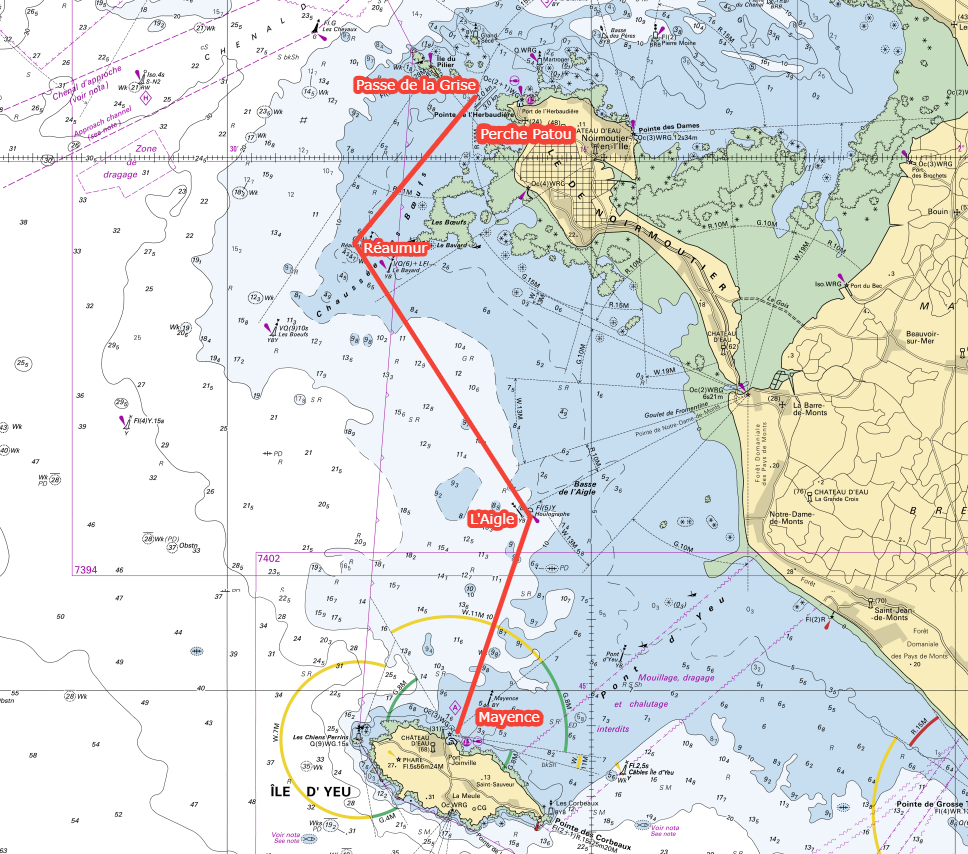 